урок-квн «Путешествие по природным зонам 
нашей Родины»Цели: 1. Проверить и углубить знания школьников о природе.2. Развивать их сообразительность, память, логическое мышление, умения и навыки.3. Прививать бережное отношение и любовь к родной природе, а также чувство коллективизма.Ведущий. Ребята! Сегодня нам предстоит совершить одно увлекательное путешествие в природные зоны нашей Родины. Во время путешествия мы услышим и увидим много интересного о природе, растительном и природном мире нашей страны. В путешествие отправятся 3 команды. Давайте познакомимся с ними.(За каждый правильный ответ команда получает очко.)П р и в е т с т в и е  к о м а н д.Ведущий. Перед тем как отправиться в путь, необходимо проверить, как команды подготовились к путешествию.Р а з м и н к а.Ответить на  в о п р о с ы:1. Как по солнцу определить стороны (света) горизонта?2. Как определить стороны горизонта в пасмурную погоду?3. Что может заменить компас?Ведущий. Мы видим, что команды готовы к путешествию. Сейчас каждая из команд должна определить, из какой природной зоны она начинает путешествие.З а д а н и е 1.Каждой команде вручается конверт-письмо с описанием природной зоны, нужно прочитать письмо, назвать природную зону.– Это безлесная заболоченная равнина на севере нашей Родины. Природа здесь сурова. Зима ветреная, холодная, с морозами свыше 50 градусов, длится 8–9 месяцев. Снега немного. Поэтому земля промерзает на большую глубину. Мелкие реки промерзают до дна. (Тундра.)– Эта зона – бескрайние равнины, безлесные просторы. Зима здесь короткая, довольно холодная, особенно на востоке. Лето жаркое, продолжительное, много солнца. Дождей выпадает немного, в основном летом. Бывают сильные ветры – суховеи. (Степь.)– Поверхность этой зоны во многих местах холмистая. Часто встречаются большие холмы из мелкого песка. Это барханы. Лето продолжительное, жаркое и сухое. Редко бывают дожди. Зима короткая, длится 2–3 месяца, и очень холодная. Бывает до 30 и больше градусов мороза. (Пустыня.)Ведущий. Продолжаем путешествие.З а д а н и е 2.Как называются эти растения и зона, в которой они растут. (Командам вручаются гербарные листы.)1-я команда. Морошка. (Тундра.)Виноград. (Степь.)Саксаул. (Пустыня.)Дуб. (Лесная полоса.)2-я команда. Верблюжья колючка (Пустыня.)Сосна. (Лесная полоса.)Дыни. (Степь.)Ягель. (Тундра.)3-я команда. Береза. (Лесная полоса.)Ревень. (Пустыня.)Клюква. (Тундра.)Подсолнечник. (Степь)З а д а н и е 3.Назовите, в какой природной зоне живут и обитают эти звери и птицы. (Демонстрация картинок с изображением этих животных.)1-я команда. Суслик. (Степь.)Песец. (Тундра.)Бурый медведь. (Лесная полоса.)Тушканчик. (Пустыня.)Скворец. (Степь.)2-я команда. Верблюд. (Пустыня.)Белка. (Лесная полоса.)Полевая мышь. (Степь.)Орел. (Степь.)Северный олень. (Тундра.)3-я команда. Лось. (Лесная полоса.)Горностай. (Лесная полоса.)Лемминг. (Тундра.)Хомяк. (Степь.)Черепаха. (Пустыня.)З а д а н и е 4.Решить кроссворд. Определить, из какой природной зоны эти животные. (Вручаются листы с кроссвордами каждой команде. команды заполняют их.)1-я команда.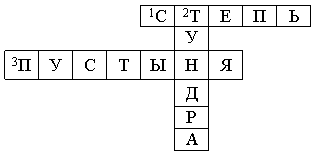 1. Суслик, полевая мышь, зайцы.2. Песец, северный олень, белая сова.3. Тушканчик, верблюд, варан.2-я  команда.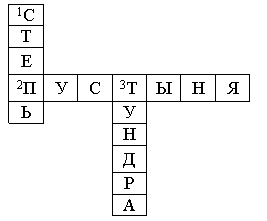 1. Дрофа, зайцы, хомяк.2. Антилопа-джейран, верблюд, кобра (среднеазиатская).3. Лемминги, волки, северный олень.3-я команда.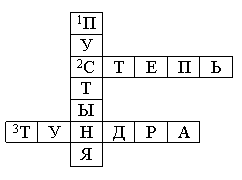 1. Черепаха, варан, верблюд.2. Суслик, дрофа, хомяк.3. Белая сова, лемминги, песец.К о н к у р с  болельщиков.Ведущий. Продолжаем путешествие. П е с е н н а я   п е р е к л и ч к а.Кто споет больше песен о растениях, зверях, птицах.К о н к у р с художников.Нарисовать зверя или птицу одной из природных зон.Ведущий. А сейчас все команды попали в разные уголки нашей великой России. Они богаты полезными ископаемыми. Каждой команде предлагается определить, что это за полезные ископаемые. (Вручаются коробки с минералами.)1-я  команда1. Апатит. 2. Кварцит. 3. Известняк. 4. Торф. 5. Нефть. 2-я  команда1. Поваренная соль. 2. Базальт. 3. Гранит. 4. Каменный уголь. 5. Торф.3-я  команда1. Калийная соль. 2. Медный колчедан. 3. Нефть. 4. Поваренная соль. 5. Торф.К о н к у р с  капитанов.Ведущий. К нам поступили жалобы обитателей садов, лесов и огородов (вручает капитанам жалобы).З а д а н и е: разобрать жалобы.Капитаны поочередно зачитывают письма, а команды должны назвать имя жалобщика и ответить, обоснованная жалоба или нет. Побеждает та команда, ответы которой окажутся наиболее вескими.Ж а л о б а   1.Ох, и не любят же меня люди! Голос, видите ли, ему не нравится и глаза, говорят, у меня не красивые. Считают, что беду приношу. А так ли это? Если бы не я, пришлось бы иногда некоторым сидеть без хлеба. Так вот подумайте хорошенько, обижать или любить меня надо?Ответ. это сова. С 1964 года совы находятся под охраной закона. Одна серая сова за лето убивает тысячи полевок, которые способны уничтожить тонну зерна за лето.Ж а л о б а   2.На земном шаре нет, пожалуй, такого существа, о котором рассказывали столько легенд и небылиц, как о нас. Не нравится, что темноту мы любим, что на обычных птиц и зверей не похожи. Но мы друзья человека, а не враги. Что же нам делать? Ведь такими мы уродились! Обижают нас часто.Ответ. летучая мышь.Ж а л о б а   3.Сама знаю, что не красавица я. Когда я рядом, многие шарахаются в сторону, а то еще камнем бросят или ногой пнут. А за что? Не всем же быть красивыми! А польза от меня людям большая.Ответ. Жаба. Одна жаба сохраняет от гусениц и червей целый огород. Если в доме завелись тараканы, принеси жабу – они исчезнут.Ведущий. А сейчас проверим, сможете ли вы узнать друзей по голосу? Внимательно слушайте. Победит та команда, представители которой правильно назовут, чьи голоса сейчас прозвучат. (Фонограмма.)Подведение итогов КВН. Слово жюри. Награждение.